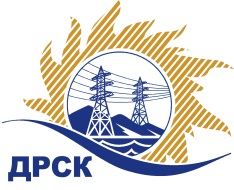 Акционерное Общество«Дальневосточная распределительная сетевая  компания»ПРОТОКОЛ № 102/УР-Рзаседания Закупочной комиссии по аукциону в электронной форме с участием только субъектов МСП на право заключения договора на выполнение работ «Чистка просеки ВЛ-35 кВ Смелое-Знаменка, ВЛ-10 кВ Ф-1 ПС Ромны, Ф-11 ПС Знаменка, Ф-1 ПС Знаменка, Ф-6 РП Каховка, Ф-6 ПС Хохлатское»(лот № 2101-РЕМ-РЕМ ПРОД-2020-ДРСК)СПОСОБ И ПРЕДМЕТ ЗАКУПКИ: запрос предложений в электронной форме с участием только субъектов МСП на право заключения договора на выполнение работ «Чистка просеки ВЛ-35 кВ Смелое-Знаменка, ВЛ-10 кВ Ф-1 ПС Ромны, Ф-11 ПС Знаменка, Ф-1 ПС Знаменка, Ф-6 РП Каховка, Ф-6 ПС Хохлатское» (лот № 2101-РЕМ-РЕМ ПРОД-2020-ДРСК).КОЛИЧЕСТВО ПОДАННЫХ ЗАЯВОК НА УЧАСТИЕ В ЗАКУПКЕ: 5 (пять) заявок.КОЛИЧЕСТВО ОТКЛОНЕННЫХ ЗАЯВОК: 2 (две) заявки.ВОПРОСЫ, ВЫНОСИМЫЕ НА РАССМОТРЕНИЕ ЗАКУПОЧНОЙ КОМИССИИ: О рассмотрении результатов оценки первых частей заявок Об отклонении заявки Участника 260745 Об отклонении заявки Участника 260748О признании заявок соответствующими условиям Документации о закупке по результатам рассмотрения первых частей заявокРЕШИЛИ:По вопросу № 1Признать объем полученной информации достаточным для принятия решения.Принять к рассмотрению первые части заявок следующих участников:По вопросу № 2Отклонить заявку 260745 от дальнейшего рассмотрения на основании пп. а) п. 4.9.5 Документации о закупке, как несоответствующую следующим требованиям:По вопросу № 3Отклонить заявку 260748 от дальнейшего рассмотрения на основании пп. в) п. 4.9.5 Документации о закупке, как несоответствующую следующим требованиям:По вопросу № 4Признать первые части заявок следующих Участников:260156, 260663, 260785 удовлетворяющими по существу условиям Документации о закупке и допустить их к дальнейшему участию в аукционе, назначенном на 14.11.2019. Секретарь Закупочной комиссии 1 уровня  		                                        Т.В.ЧелышеваКоваленко О.В.(416-2) 397-242г.  Благовещенск12 ноября 2019№ п/пИдентификационный номер УчастникаДата и время регистрации заявки26015606.11.2019 14:0826066307.11.2019 02:3626074507.11.2019 07:2426074807.11.2019 07:3126078507.11.2019 08:25№ п/пИдентификационный номер УчастникаДата и время регистрации заявки26015606.11.2019 14:0826066307.11.2019 02:3626074507.11.2019 07:2426074807.11.2019 07:3126078507.11.2019 08:25№ п/пОснования для отклоненияПервая часть заявки Участника содержит только один документ - Технические требования заказчика, что не соответствует Приложению 4 к Документации о закупке – Состав заявки. В заявке отсутствуют следующие документы: Опись документов (форма1), Техническое предложение (форма 4), Календарный график (форма 5), Протокол разногласий по проекту Договора (форма 6).№ п/пОснования для отклоненияВ Календарном графике Участника указан срок выполнения работ: начало с момента заключения договора, окончание декабрь 2020 г., что не соответствует п. 5 Технических требований, в котором указан срок выполнения работ: начало выполнения работ январь 2020 г., окончание выполнения работ апрель 2020 г. Срок выполнения работ предлагаемый Участником превышает допустимый срок выполнения работ.